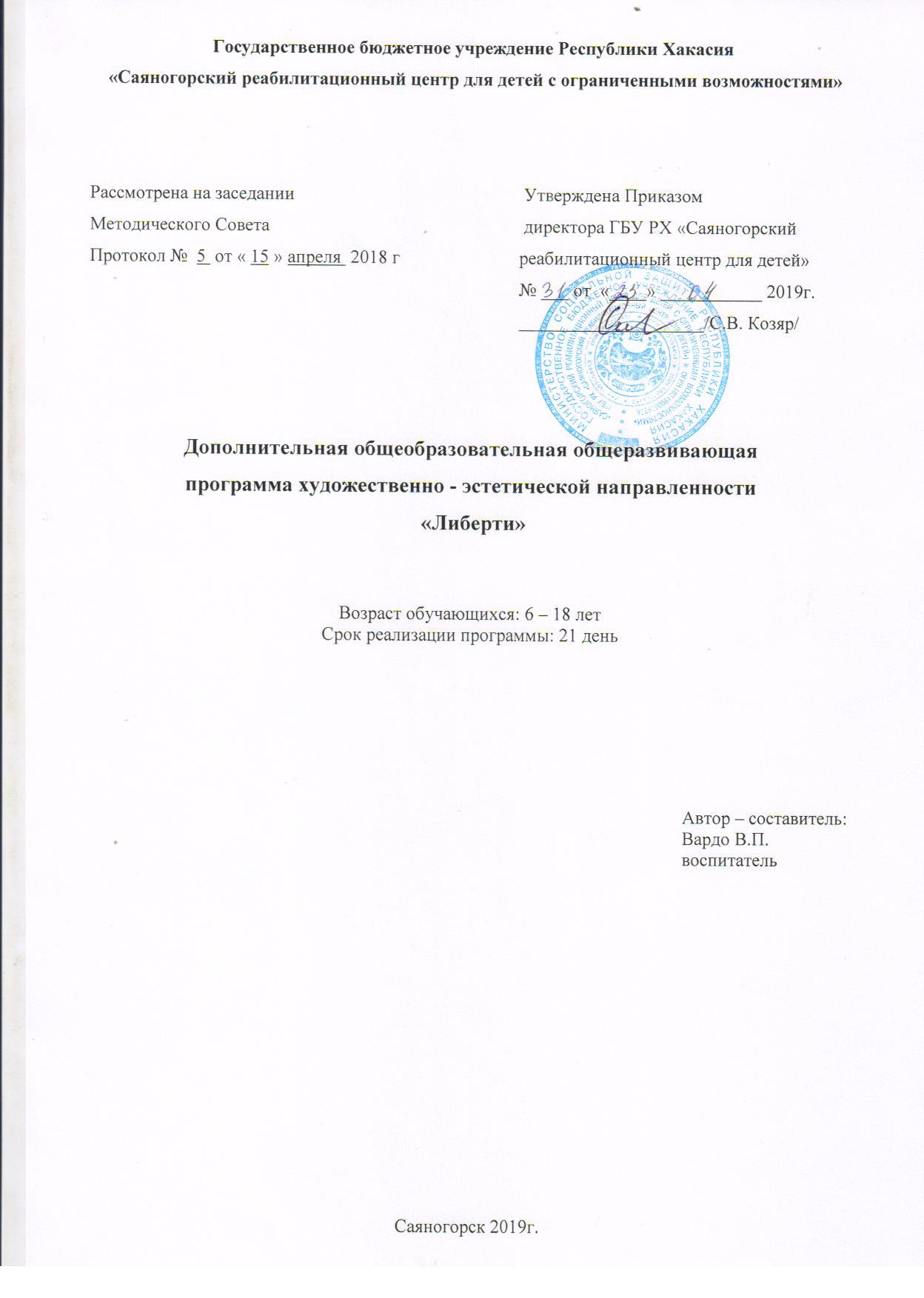 Пояснительная запискаСодержание программы представлено различными видами трудовой деятельности (работа с бумагой, тканью, работа с природным материалом, пластилином, работа с бросовым материалом) и направлена на овладение детьми необходимыми в жизни элементарными приемами ручной работы с разными материалами, изготовление игрушек, различных полезных предметов.   Программа составлена на основе знаний возрастных, психолого-педагогических, физических особенностей детей 6 - 18 летнего возраста.Актуальность программы  заключается в том, что она предоставляет возможность руководителю осуществлять индивидуальный подход к каждому обучающемуся, раскрывать его личностные задатки, прививать любовь к народному творчеству, развивать художественно-эстетический вкус.В зависимости от характера усвоения изучаемой темы, занятия проводятся в групповой, и индивидуальной формах.  Продолжительность занятий 20-40 мин., 10 занятий Цели.- создание условий для развития детей, способных к художественному творчеству и самореализации личности ребенка через творческое воплощение в художественной работе собственных неповторимых черт и индивидуальности; воспитание зрительской культуры; создание ситуации успеха творческой деятельности ребѐнка; воспитание взаимопомощи; развитие потребности и желания трудиться.- Задачи программыРазвивающие:развитие у детей художественного вкуса и творческого потенциала; развитие образного мышления и воображения; создание условий к саморазвитию; развитие у детей эстетического восприятия окружающего мира. Воспитательные: воспитание уважения к труду и людям труда; формирование чувства коллективизма; воспитание аккуратности; экологическое воспитание; развитие любви к природе. Задачи программы будут достигнуты, если ребенок на занятии займет позицию “Я хочу это сделать сам”. В задачу  входит не столько помочь ребенку в осознании или изготовлении, сколько создать условия, при которых его потенциал будет использован полностью. Для этого необходимо помнить об особенностях деятельности ребенка на занятии, включающей в себя как равнозначный интеллектуальный и моторный компоненты, т.е. на занятии должна быть специально организованная часть, направленная на обеспечение безусловного понимания сути и порядка выполнения практической работы, и должным образом оснащенная самостоятельная деятельность ребенка по преобразованию материала в изделии. В процессе занятий по рукоделию дети закрепляют навыки работы с такими универсальными инструментами и приспособлениями, как ножницы, иглы, шаблоны (выкройки) для разметки тканей, различными измерительными инструментами. 	Изготовление изделий  строится на различном уровне трудности: по образцу, рисунку, простейшему чертежу, по собственному замыслу ребенка с учетом индивидуальных особенностей. При изготовлении какого-либо изделия ребенок учится устанавливать последовательность выполнения действий, порядок работы инструментами. Пропуск самой незначительной операции или выбор не того инструмента, который нужен в данный момент, - все это сразу же сказывается на качестве работы. Ребенок действует в системе наглядно выраженных требований, выбирает и сопоставляет варианты действий, отбирает наиболее рациональные пути решения задания, сравнивает полученный результат с планируемым ранее, оценивает его. Возраст воспитанников: 6 - 18 лет.Сроки реализации: 21 день. Форма занятий: групповые, индивидуальные.   Продолжительность занятий 20 - 40 мин., 10 занятийОжидаемые результаты и способы определения их результативности: в процессе освоения программы дети изучают основные художественные материалы и приемы работы с ними, познакомятся с нетрадиционной техникой декоративно-прикладного искусства.Ожидаемый результат:повышение внутренней мотивации ребенка;возникновение желания добиться планируемого результата;приобретение  навыка самостоятельной работы;развитие  моторики  пальцев рук;создание творческой атмосферы в группе воспитанников на основе взаимопонимания и сотрудничества для выполнения коллективной работыМетодическое обеспечение программы     		Одним из непременных условий успешной реализации курса является разнообразие форм и видов работы, которые способствуют развитию творческих возможностей учащихся, ставя их в позицию активных участников. С целью создания  условий для самореализации детей используется:включение в занятия игровых элементов, стимулирующих инициативу и активность детей;создание благоприятных диалоговых социально-психологических условий для свободного межличностного общения;моральное поощрение инициативы и творчества;продуманное сочетание индивидуальных, групповых и коллективных форм деятельности;регулирование активности и отдыха (расслабления).На занятиях широко применяются:словесные методы обучения (рассказ, беседа, побуждающий или подводящий диалог);наглядные методы обучения (работа с рисунками, картинами.);работа с книгой (чтение литературного произведения, получение нужной информации на определённую тему). К концу  обучения дети должны знать:-  название и назначение материалов – бумага, ткань, пластилин;-  название и назначение ручных инструментов и приспособлений - ножницы, кисточка для клея, игла;-  правила безопасности труда и личной гигиены при работе указанными инструментами.К концу  обучения дети должны уметь:- анализировать под руководством воспитателя изделие (определять его назначение, материал из которого оно изготовлено, способы соединения деталей, последовательность изготовления);-  правильно организовать свое рабочее место, поддерживать порядок во время работы;      -  соблюдать правила безопасности труда и личной гигиены;-  экономно размечать материалы с помощью шаблонов, сгибать листы бумаги вдвое, вчетверо, резать бумагу и ткань ножницами по линиям разметки, соединять детали из бумаги с помощью клея, вышивать стежками “вперед иголка”.Формы подведения итогов:  выставки работ; выставки-продажи.Программа способствует:повышению внутренней мотивации ребенкапоявлению уверенности в своих силах, умению находить варианты решения при изготовлении изделий; возникает желание добиться планируемого результата; приобретается навык самостоятельной работы; развитие тонких движений пальцев рук; созданию творческой атмосферы в группе воспитанников на основе взаимопонимания и сотрудничества для выполнения коллективной работы; Принципы построения работы кружка»:доступность, систематичность, самореализация, успешность; воспитание и развитие личности, свобода; сотрудничества детей и воспитателя. Формы и методы работы:беседа; рассказ; показ и анализ образца; экскурсия; выставки; творческая мастерская. Особенности проведения кружковых занятий Индивидуальная работа, т.к. общий инструктаж, демонстрация необходимых действий, использование различных наглядных пособий часто не приносят желаемых результатов. Работа в группах: обучение на более высоком уровне сложности более подготовленных детей, а менее подготовленных – обучение элементарным приѐмам и методам. Опора на готовые изделия и  образцы. Учѐт охраны труда детей и соблюдение техники безопасности. Ожидаемые результатыОсвоение детьми программы направлена на достижение комплекса результатов:- интерес к декоративно – прикладному творчеству, как одному из видов изобразительного искусства; - чувство прекрасного и эстетические чувства на основе знакомства с картиной современного мира; - навык самостоятельной работы и работы в группе при выполнении практических    творческих работ; - ориентации на понимание причин успеха в творческой деятельности; - способность к самооценке на основе критерия успешности деятельности; - заложены основы социально ценных личностных и нравственных качеств: трудолюбие, организованность, добросовестное отношение к делу, инициативность, любознательность, потребность помогать другим, уважение к чужому труду и результатам труда, культурному наследию. - формирование устойчивого познавательного интереса к творческой деятельности; - эмоционально – ценностное отношения к искусству и к жизни, осознавать систему общечеловеческих ценностей.         Дети научатся: - выбирать художественные материалы, средства художественной выразительности для создания творческих работ. Решать художественные задачи с опорой на знания о цвете, правил композиций, усвоенных способах действий; - учитывать  выделенные  ориентиры  действий  в  новых  техниках,  планировать  свои  действия; - осуществлять итоговый и пошаговый контроль в своей творческой деятельности; - адекватно воспринимать оценку своих работ окружающих; - навыкам работы с разнообразными материалами и навыкам создания образов посредством различных технологий; - вносить необходимые коррективы в действие после его завершения на основе оценки и характере сделанных ошибок. - осуществлять констатирующий и предвосхищающий контроль по результату и способу действия, актуальный контроль на уровне произвольного внимания; - самостоятельно адекватно оценивать правильность выполнения действия и вносить коррективы в исполнение действия, как по ходу его реализации, так и в конце действия. - пользоваться средствами выразительности языка декоративно – прикладного искусства, художественного конструирования в собственной художественно - творческой; - моделировать новые формы, различные ситуации, путем трансформации известного создавать новые образы средствами декоративно – прикладного творчества. В сфере познавательных универсальных учебных действий воспитанники учащиеся научатся: - приобретать и осуществлять практические навыки и умения в художественном творчестве; - осваивать особенности художественно – выразительных средств, материалов и техник, применяемых в декоративно – прикладном творчестве. - развивать художественный вкус как способность чувствовать и воспринимать многообразие видов и жанров искусства; - развивать фантазию, воображения, художественную интуицию, память; - развивать критическое мышление, в способности аргументировать свою точку зрения по отношению к различным произведениям изобразительного декоративно – прикладного искусства; В результате занятий в кружке у детей развиваются такие качества личности, как умение замечать красивое, аккуратность, трудолюбие, целеустремленностьЛитератураИнтернет-ресурс: http://stranamasterov.ruМ.А.Гусакова “Аппликация”, Просвещение, 1987 г.М.А.Гусакова “Подарки и игрушки своими руками”, ТЦ "Сфера", 1999 г.Н.С.Ворончихин “Сделай сам из бумаги”Н.В. Волкова, Е.Г. Жадько «100 замечательных поделок из всякой всячины», Ростов-на-Дону, 2009 г.В.А. Хоменко «Солёное тесто: шаг за шагом», Харьков, 2007 г.Т.Б. Сержантова «366 моделей из оригами», Айрис-пресс, 2006 г.В.В. Выгонов «Трехмерное оригами», Издательский Дом МСП, 2004 г.Нормативно-правовое сопровождение программы1. Закон РХ «Об организации отдыха и оздоровления детей в Республике Хакасия» (от 15.02.2011 № 4-3 РХ); 2.	Приказ № 310д от 02.09.2015г «Об утверждении порядков предоставления социальных услуг в стационарной и полустационарной формах социального обслуживания» 4.	Положение о работе детского оздоровительного лагеря с круглосуточным пребыванием детей 5.	Программа воспитательно – образовательной направленности «Загрузи новую реальность»6.	Штатное расписание ГБУ РХ «Саяногорский реабилитационный центр для детей»Тематическое планирование и содержание программы «Либерти»  2019г№ п/пДатаТема занятияЦель занятияСодержаниеСодержаниеКол-во часовФорма и методы         (с учетом воспитательных задач)ОборудованиеФормы контроляОтметка о вып -и№ п/пДатаТема занятияЦель занятияТеорияПрактикаКол-во часовФорма и методы         (с учетом воспитательных задач)ОборудованиеФормы контроляОтметка о вып -и1-2Поделка из СД диска «Рыбка»Познакомить с технологией изделия поделки из диска «Рыбка»;Закрепить навыки детей по работе с шаблонами и трафаретами;Воспитывать усидчивость, точность, бережное отношение к материалам и инструментам, трудолюбие, эстетический вкус, чувство уважения к труду;Развивать конструкторские и творческие способности.10 мин50 мин1 час Беседа,показ,практическое занятиеКомпакт диски, двусторонний скотч, цветной картон, клей, ножницы, фломастер, клей с блестками, леска, трафареты плавников и хвостика.Выставка 3 Айрис фолдинг
Аппликация «Тюльпан» Способствовать формированию представления о новом виде декоративно-прикладного искусства Айрис-фолдинг;
- совершенствовать навык использовать шаблон нестандартного вида;
- развивать творческие возможности и мышление детей; воспитывать в детях эстетический вкус, образное видение, 10 мин 50 мин1 часПрактическое занятиебеседа,показ,самостоятельная работаОбразцы готовых изделий;
- шаблон «цветок»; 
- картон;
- цветная (желательно офисная) бумага;
- клей;
- скрепки;
- ножницы.Выставка 4 «Изготовление открытки в технике «Скрапбукинг» Познакомить с техникой скрапбукинг, научить изготовлять простейшие подарки в данной технике;
- развивать творческое мышление, фантазию, интерес к работе с бумагой;10 мин50 мин 1 часБеседа,показ,самостоятельная работаЦветной картон,- декоративная бумага,- декоративные элементы (пайетки, ленты, вырезки, стикеры и д.р),- клей-карандаш,- ножницы,- карандаши,- линейка,- фломастеры,Выставка 5«Аппликация на компакт дискеРазвивать творческое воображение, мелкую моторику пальцев рук, познавательную активность, художественно- эстетический вкус 5 мин55 мин 1 часСловесный- обсуждение, обьяснение, показ, самостоятельная работаДиск, клей ПВА, простой карандаш, ножницы, фветная бумага, трафареты, материал для декора.Выставка 6«Открытка в технике квиллинг на компакт диске».Познакомить учащихся с техникой – квиллинг. Выполнить открытку в данной технике.10 мин50 мин1 часБеседа,показ,практическая работаЦветной картон, цветные двусторонние бумажные полоски шириной 5-7 мм, клей, зубочистка, ножницы, диск.Выставка 7Выжигание «Наседка».Изучить основные приемы и правила выжигания по деревусохранять и развивать традиции по художественной обработке дерева15 мин1час 45 мин 2 часаБеседа,показ,самостоятельная работа.Выжигатель, дощечка, эскиз (рисунок, фото), копировальная бумага, карандаш.Выставка 8Аппликация из пластилина «Порхающая бабочка»  Передавать простые образы предметов, явлений окружающего мира посредством пластилинографии;
-продолжать осваивать простые действия с пластилином - раскатывание, сплющивание, вытягивание, размазывание;
-развитие мелкой моторики пальцев рук;
-развивать творческие способности детей;10 мин50 мин1 часБеседа,показ,самостоятельная работа,практическое за-нятиерамка со стеклом формата А4,
 пластилин мягкий, восковой 6 цветов,
 чёрный маркер, стека для пластилина, подкладочный лист;Выставка9 Поделка из бумаги «Коробочка из картона»  Учить располагать предметы в пространстве заданного формата; Развивать координацию рук при вырезывании, склеивании;Воспитывать интерес, бережливость, точность, аккуратность.10 мин50 мин1 часНаблюдение, демонстрация, рассказ, беседа, практическая работа.Цветная офисная бумага, ножницы, горячий клей, линейка, карандаш, картон, бумага для скрапбукинга, фигурные ножницы, клей ПВА, циркуль.
Для украшения: атласные ленты, тесьма или кружево, искусственные цветы и листья, бусины (все то, что есть под руками).Выставка 10Выполнить игрушку из фетра «Зайка»Научить работать с фетром в комбинации с тесьмой, познакомить с технологией изготовления игрушки.
Способствовать формированию и развитию самостоятельности. Воспитывать эстетический и художественный вкус, культуру вкус.10 мин50 мин1 часДемонстрация, беседа, показ практическая работа.Лекало, фетр, тесьма, «глазки», бусинкиВыставка 